Внеклассное мероприятие по истории: игра-путешествие "За страницами истории ..."Цели: Развивать личность учащихся на основе овладения историческими знаниями, способности ориентироваться в важнейших достижениях мировой и национальной культуры (при этом собственно интеллектуальные способности могут развиваться на основе мыслительных операций по сопоставлению и анализу исторических фактов).Задачи:Формирование познавательной деятельности учащихся через игровые и творческие задания;Развитие коммуникативной культуры учащихся путём вовлечения их в атмосферу творческого, дружеского сотрудничества;Воспитание патриотизма и любви к Родине.Основные этапы игры – путешествия:1. Представление команд (название, девиз, эмблема).
2. Командные соревнования по станциям.Станция “Античный мир”;Станция “Время рыцарей”;Станция “Русь изначальная”;Станция “Краеведческая”;Станция “Обычаи, предания, обряды”.3. Подведение итогов и награждение победителей.Ресурсы к игре: Задания командам по станциям.Станция “Античный мир”.Древний мир предстаёт перед нами таинственным и загадочным. Несмотря на проделанную огромную работу археологов, искусствоведов, историков, филологов, ещё многое остаётся нераскрытым и неизученным. У вас молодых, совсем ещё юных любителей истории есть всё возможное, чтобы разгадать, изучить, понять всё ещё неизученное. Рождались и погибали целые государства, а на их развалинах вырастали новые. Так, оказались под землёй Древний Вавилон, легендарная Ниневея, знаменитая Троя и многие другие древние города, история которых отделена от нас несколькими тысячелетиями. О жизни людей этих древних цивилизаций мы узнаём по сохранившимся памятникам культуры и искусства. Искусство и культуру Древней Греции стали называть античным с XV века, когда в Италии происходили формирование новых гуманистических мировоззрений эпохи Возрождения. За основу было взято слово antiquus -древний. Памятники древнегреческого и древнеримского искусства в эпоху итальянского Возрождения становились образцами для подражания. Красота, воспетая художниками Древней Греции, была по-своему трактована мастерами Возрождения. Но, основы, которые были заложены во времена греческой классики, остались неизменными. С этого времени и закрепилось название “античный” за искусством Древней Греции и Древнего Рима.1 задание.Поступило сообщение. Надо его расшифровать.Летом 490 года до н. э. гонец из прибрежного селения принёс в Афины страшную весть: “Персидский ц---ь К----с в-------я с в-----м в М---------й б---е, в---е к-----и п----в. В----------ь! В-е на з----у А--н!”2 задание.Жили ли они?Указать, кто жил в действительности, а кто, является вымышленным персонажем. развернуть таблицу развернуть таблицу3 задание.Назвать известных греческих богов.1.
2.
3.
4.
5.
6.
7.
8.
9.
10.4 задание.Игра лабиринт. Чтобы выйти из лабиринта, надо правильно ответить на 5 вопросов.В каких странах протекают эти реки.Тигр –Ганг –Иордан –Хуанхэ –Нил –5 задание.Приведите в соответствие: развернуть таблицу развернуть таблицуСтанция “Время рыцарей”.И рыцаря труба в ответ поёт, 
Труба зачинщика надменный вызов шлёт,
Поляна вторит им и небосвод.
Забрала опустили седоки, 
И к панцирям прикреплены древки.
Вот кони понеслись, и, наконец, 
С бойцом вплотную съехался боец.1 задание. “Обращение к Прекрасной Даме”.1 представитель от каждой команды обращается к Прекрасной Даме с куртуазным монологом, который сочиняет вся команда.2 задание. “Кодекс рыцарской чести”.Каждой команде даётся 1 отрывок из стихов Бертрана де Борна, и она должна определить, какие рыцарские добродетели прославляет поэт?1.А рыцарю стареть бы не давали
Отважный риск и вкус к делам большим,
Пиры в его гостеприимном зале
И щедрость, чей порыв неудержим:
Пусть на турнир иль боевой отряд
Своё добро он тратит всё подряд,
В пылу игры умеет всё спустить
И знает, как красавицу прельстить.
Какие рыцарские добродетели прославляет Бертран де Борн?2.Всю жизнь я только то и знал,
Что дрался, бился, фехтовал,
Везде, куда не брошу взгляд, 
Луг смят, двор выжжен, срублен сад,
Вместо лесов – лесоповалы…
Какие рыцарские добродетели прославляет Бертран де Борн?3 задание. Словесный поединок.Как называются военные состязания рыцарей? Что вы знаете о правилах проведения таких поединков? Участники какой команды вспомнят и произнесут больше учтивых слов.Станция “Русь изначальная”.Составить из предложенных слов кроссворд.Племена, признавшие власть Киева, заключали договор с Русью.Военачальник, возглавляющий дружину на Руси. (Князь).Религиозные верования, отличающиеся тем, что у каждого племени, народа было множество собственных богов. (Язычество).Имя первого князя Киевской Руси. (Олег).Повседневная жизнь. (Быт).Заселение, освоение пустующих земель. (Колонизация).Натуральный или денежный побор с покорённых народов. (Дань).Варяжский князь, призванный на княжество в Новгороде. (Рюрик).Народное собрание. (Вече).Часть норманнов, которая осела в землях восточных славян. (Русы).Основная политическая система общества, устанавливающая власть, порядок, систему взаимоотношений граждан, социальных групп, осуществляющая внутреннюю и внешнюю политику. (Государство).Объезд князем своих земель с дружиной для сбора дани. (Полюдье).Места для сбора дани. (Погосты).Размер дани. (Уроки).Преобразование. Изменение, переустройство существующих сторон жизни общества. (Реформа).Станция “Краеведческая”.1 задание. Какие города Красноярского края зашифрованы в этих ребусах.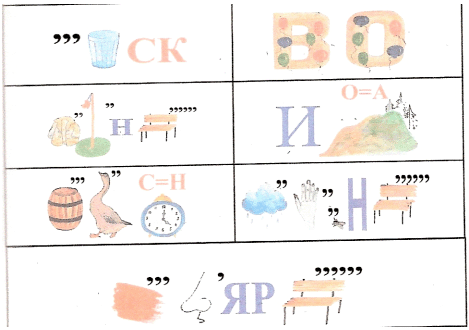 2 задание. Ответить на вопросы.1. Площадь Красноярского краяа) 3 млн. 340 тыс. кв. км.
б) 4 млн. 340 тыс. кв. км.
в) 5 млн. 340 тыс. кв. км.2. Самая северная точка на материке?а) мыс Челюскина;
б) остров Сибирякова;
в) остров Диксона.3. По территории Красноярского края протекает рекаа) Волга;
б) Днепр;
в) Енисей.4. Численность населения Красноярского краяа) более 3 млн. человек;
б) более 6 млн. человек;
в) более 10 млн. человек.5. Когда был образован Красноярский край?а) 5 января 1924 г;
б) 7 декабря 1934 г;
в) 8 июня 1936 г.6. На каком полуострове расположен город Норильск?а) Балканском;
б) Синайском;
в) Таймыр.7. Когда Норильск стал городом?а) 1936 г;
б) 1953 г;
в) 1993 г.8. Название “Талнах”а) “запретное место”;
б) “ высокая гора”;
в) “снежная долина”.3 задание. Назовите коренные народы Красноярского края.Побеждает та команда, которая назовет большее число коренных народов.Станция “Обычаи, предания, обряды”.1. О каком празднике идёт речь.В старину этот праздник начинался с понедельника. Сейчас начинается с утра субботы. По-другому Сырная неделя. Названа так, что в течение недели позволяется вкушать коровье масло. Это праздник обжорства, игр и кулацких боёв. Пиршество можно разделить на 3 части:Встреча.Разгул или широкая.Прощание – воскресенье.Это последние дни зимы. Встреча весны.От этого происходят поговорки “Не житьё, а……”, “Душа моя …..”, “Сахарные твои уста …”.2. Христианский церковный праздник. Называют этот праздник Праздником Праздников и Торжеством Торжеств. Праздник подвижный, каждый год он отмечается в разные дни. В это году будет отмечаться 27 апреля.В продолжение всей страстной седмицы люди чистят, моют жильё. Четверг называется чистым. В этот день, по народным представлениям, “даже ворона своих воронят в луже моет”.Это церковный праздник посвящен воскрешению Иисуса Христа.3. Этот христианский праздник относится к переходящим праздникам и празднуется через 50 дней после Пасхи. В этот день вспоминается великое событие – сошествие Святого Духа на апостолов.Устраиваются народные гуляния с качелями. Украшают жильё берёзками и цветами.В народе говорят: “… пришла: три мужика, один – старец, Бог – Отец, второй сын, лет тридцати, и третий совсем мальчик, по десятому год”.4. Празднуется 24 июня. В старину - день жатвы, и приносили жертвы из некоторых трав. Зажигали костёр из трав и плясали вокруг него.Христианство положило конец языческим обрядам, однако этот праздник остался в народной памяти.С вечера идут в лес искать папоротник. В этот день принято искать клад. Поиски должны увенчаться успехом.В старину пели:
Купала на Ивана,
Та купался Иван,
Та в воду упал;
Купала на Ивана.ХеопсСолонСинухетАхиллесОсирисНикаХаммурапиСпартакГомерЮстинианМильтиадНутГебПирДарийПлутархКрезАнтигонаГолиафЗевсА)Глиняные сосуды с 2 ручками для хранения вина и масла1)ТриерыБ)Греческие боевые корабли2)АрхонтыВ)Государственные рабы в Спарте3)АмфорыГ)Выборные правители в Афинах во времена Солона4)Илоты